ПРОТОКОЛ № 01заседания коллегииМинистерства культуры Камчатского краяг. Петропавловск-Камчатский			       от  20 января  2016  года  Присутствовали:_______________________________________________________________1. Присвоение звания народный самодеятельный (любительский) коллектив.______________________________________________________________  докладчик – министр культуры Камчатского края С.В. АйгистоваПо результатам рассмотрения представленных документов коллегия Министерства культуры Камчатского края путем голосования приняла решение:1) Присвоить коллективу декоративно-прикладного творчества «Русские узоры» МБУ «Мильковский Дом культуры и досуга» с. Мильково звание народный самодеятельный (любительский)  коллектив, сроком на 3 года.2) Присвоить национальному ансамблю «Кыкша-ай» МБУ «Мильковский дом культуры и досуга» с. Мильково звание народный самодеятельный (любительский)  коллектив, сроком на 3 года.3)  Присвоить вокальному ансамблю «Арлуч» Филиал Клуб Долиновка МБУ «Мильковский дом культуры и досуга» с. Мильково звание народный самодеятельный (любительский)  коллектив, сроком на 3 года.4) Присвоить вокальной группе «Хорошее настроение» МКУК «Сельский Дом культуры с. Николаевка»  с. Николаевка Елизовского муниципального района звание народный самодеятельный (любительский)  коллектив, сроком на 3 года.5) Отклонить ходатайство в присвоении звания народный самодеятельный (любительский)  коллектив военно-техническому клубу судомоделирования «Юный корабел» МБУК «Дом культуры» г. Вилючинск. Голосовали «за» - 12 «против» - 0 «воздержались» - 0_______________________________________________________________ 2. Подтверждение звания народный самодеятельный (любительский) коллектив. _______________________________________________________________ докладчик – министр культуры Камчатского края С.В. АйгистоваПо результатам рассмотрения представленных документов коллегия Министерства культуры Камчатского края путем голосования приняла решение:1. Подтвердить звание народный самодеятельный (любительский) коллектив, сроком на 3 года: 1)  Хору «Сударушки» МКУК «Сельский Дом культуры с. Николаевка» с. Николаевка Елизовского муниципального района. 2) Детскому театральному коллективу «Волшебная рампа» МБУ Дом культуры с. Эссо Быстринского муниципального района.3) Хореографическому коллективу «Иван да Марья» МБУК «Дом культуры» г. Вилючинск. 4)  Фольклорному ансамблю «Родные напевы» МБУК «Дом культуры» г. Вилючинск. 5) Детскому фольклорному ансамблю «Младушка» МБУК «Дом культуры» г. Вилючинск. 6) Студии спортивного бального танца «Антарес» МБУК «Дом культуры» г. Вилючинск. 7)  Хореографическому ансамблю «Веснушки» МБУК  «Дом культуры» г. Вилючинск. 8) Детскому театру кукол «Волшебники» МБУК «Дом культуры» г. Вилючинск. 9) Хореографическому ансамблю  «Родничок» МБУК «Дом культуры» г. Вилючинск. 10) Вокально-хоровой студии «Сюрприз» МБУК «Дом культуры» г. Вилючинск. 11)  Хору «Сударушка» МБУК «Дом культуры» г. Вилючинск.12)  Хоровой студии «Солнышко» МБУК «Дом культуры» г. Вилючинск. 13)  Вилючинскому театру музыкальной комедии и драмы «Театр. Время. Мы» МБУК «Дом культуры» г. Вилючинск. 14) Фотоклубу «Камчатка» КГБУ «Камчатский Центр народного творчества» г. Петропавловск-Камчатский. 15)  Хору  ветеранов войны и труда «Красная гвоздика» КГБУ «Камчатский Центр народного творчества» г. Петропавловск-Камчатский. 16) Вокально-инструментальному ансамблю «День Сатурна» МБУК «Дом культуры» г. Вилючинск.17)  Детской театральной студии «Алиса» МБУК «Дом культуры» г. Вилючинск.2. Отклонить ходатайство о присвоении звания народный самодеятельный (любительский)  коллектив военно-техническому клубу судомоделирования «Юный корабел». В связи с отсутствием документов подтверждающих активную деятельность коллектива, а также отсутствие приложений в виде дипломов, грамот, благодарственных писем, газетных вырезок, фотографий, компакт дисков и т.д., подтверждающих участие коллектива в конкурсах, выставках.3. Отклонить ходатайства в подтверждении звания народный самодеятельный (любительский)  коллектив: студии изобразительного искусства «Палитра»,  детской вокально-хоровой студии «Вероника», студии спортивного бального танца «Грация».  В представленных документах не прослеживается активная творческая деятельности коллективов за период 2012-2015 года, не предоставлены подтверждающие документы.4. Отклонить ходатайства в подтверждении звания народный самодеятельный (любительский)    коллективу фольклорного ансамбля «Россиянка». Коллектив с 2012 года утратил звание  «народный самодеятельный (любительский) коллектив». Рекомендуется направить документы для рассмотрения вопроса о присвоении звания коллективу.Голосовали «за» - 12 «против» - 0 «воздержались» - 0Председатель коллегии,Министр культуры                                                                  С.В. Айгистова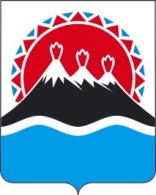 МИНИСТЕРСТВО КУЛЬТУРЫКАМЧАТСКОГО КРАЯАйгистова Светлана Владимировна- министр культуры Камчатского края, председательБольшакова Елена Александровна-  заместитель министра культуры  Камчатского края – начальник отдела культурной политики и охраны культурного наследия, заместитель председателяПашкова Екатерина Вячеславовна-  консультант Министерства культуры Камчатского края, секретарьАкмаева Марина Анатольевна- директор КГБ ПОУ «Камчатский колледж искуств» Большакова Татьяна Павловна- директор КГБУ «Камчатская краевая детская библиотека имени  В.Кручины»Галянт Елена Викторовна- директор КГБОУ ДПО работников культуры «Камчатский учебно-методический центр»Дикова Татьяна Анатольевна- директор КГБУ «Камчатская краевая научная библиотека    им.С.П.Крашенинникова»Дубинина Ольга Михайловна- начальник отдела культуры, молодежной политики и спорта Администрации  Вилючинского городского округаКазарян Сурен Пашикович	- председатель Камчатской организации Всерос- сийской творческой общественной организации «Союз художников России»Кравченко Валерий Трофимович  - журналист, писатель, общественный деятель, преподаватель КГБ ПОУ «Камчатский колледж искусств»Мурашева Ольга Васильевна-  директор КГБУ «Камчатский центр народного творчества»Савельева Анна Дмитриевна-    народная артистка Российской Федерации, художественный руководитель КГАУ «Камчатский театр драмы»Новиков
Валерий Викторович- заслуженный артист Российской Федерации, артист драмы, ведущий мастер сцены КГАУ «Камчатский театр драмы», председатель Камчатского регионального отделения ООО "Союз театральных деятелей Российской Федерации                                                                                                               